Episode of admitted patient care—admission urgency status, code NExported from METEOR(AIHW's Metadata Online Registry)© Australian Institute of Health and Welfare 2024This product, excluding the AIHW logo, Commonwealth Coat of Arms and any material owned by a third party or protected by a trademark, has been released under a Creative Commons BY 4.0 (CC BY 4.0) licence. Excluded material owned by third parties may include, for example, design and layout, images obtained under licence from third parties and signatures. We have made all reasonable efforts to identify and label material owned by third parties.You may distribute, remix and build on this website’s material but must attribute the AIHW as the copyright holder, in line with our attribution policy. The full terms and conditions of this licence are available at https://creativecommons.org/licenses/by/4.0/.Enquiries relating to copyright should be addressed to info@aihw.gov.au.Enquiries or comments on the METEOR metadata or download should be directed to the METEOR team at meteor@aihw.gov.au.Episode of admitted patient care—admission urgency status, code NIdentifying and definitional attributesIdentifying and definitional attributesMetadata item type:Data ElementShort name:Urgency of admissionMETEOR identifier:269986Registration status:Health, Superseded 25/01/2018Definition:Whether the admission has an urgency status assigned and, if so, whether admission occurred on an emergency basis, as represented by a code.Data Element Concept:Episode of admitted patient care—admission urgency statusValue Domain:Admission urgency status code NValue domain attributesValue domain attributesValue domain attributesRepresentational attributesRepresentational attributesRepresentational attributesRepresentation class:CodeCodeData type:NumberNumberFormat:NNMaximum character length:11ValueMeaningPermissible values:1Urgency status assigned - emergency2Urgency status assigned - elective3Urgency status not assignedSupplementary values:9
 Not known/not reported
 Data element attributes Data element attributes Collection and usage attributesCollection and usage attributesGuide for use:CODE 1    Urgency status assigned - emergencyEmergency admission:The following guidelines may be used by health professionals, hospitals and health insurers in determining whether an emergency admission has occurred. These guidelines should not be considered definitive.An emergency admission occurs if one or more of the following clinical conditions are applicable such that the patient required admission within 24 hours.Such a patient would be:at risk of serious morbidity or mortality and requiring urgent assessment and/or resuscitation; orsuffering from suspected acute organ or system failure; orsuffering from an illness or injury where the viability or function of a body part or organ is acutely threatened; orsuffering from a drug overdose, toxic substance or toxin effect; orexperiencing severe psychiatric disturbance whereby the health of the patient or other people is at immediate risk; orsuffering severe pain where the viability or function of a body part or organ is suspected to be acutely threatened; orsuffering acute significant haemorrhage and requiring urgent assessment and treatment; orsuffering gynaecological or obstetric complications; orsuffering an acute condition which represents a significant threat to the patient's physical or psychological wellbeing; orsuffering a condition which represents a significant threat to public health.If an admission meets the definition of emergency above, it is categorised as emergency, regardless of whether the admission occurred within 24 hours of such a categorisation being made, or after 24 hours or more.CODE 2     Urgency status assigned - ElectiveElective admissions:If an admission meets the definition of elective above, it is categorised as elective, regardless of whether the admission actually occurred after 24 hours or more, or it occurred within 24 hours. The distinguishing characteristic is that the admission could be delayed by at least 24 hours.Scheduled admissions:A patient who expects to have an elective admission will often have that admission scheduled in advance. Whether or not the admission has been scheduled does not affect the categorisation of the admission as emergency or elective, which depends only on whether it meets the definitions above. That is, patients both with and without a scheduled admission can be admitted on either an emergency or elective basis.Admissions from elective surgery waiting lists:Patients on waiting lists for elective surgery are assigned a Clinical urgency status which indicates the clinical assessment of the urgency with which a patient requires elective hospital care. On admission, they will also be assigned an urgency of admission category, which may or may not be elective:Patients who are removed from elective surgery waiting lists on admission as an elective patient for the procedure for which they were waiting (see code 1 in metadata item Reason for removal from an elective surgery waiting list code N) will be assigned an Admission urgency status code N code of 2. In that case, their clinical urgency category could be regarded as further detail on how urgent their admission was.Patients who are removed from elective surgery waiting lists on admission as an emergency patient for the procedure for which they were waiting (see code 2 in metadata item Reason for removal from an elective surgery waiting list code N), will be assigned an Admission urgency status code N code of 1.CODE 3     Urgency status not assignedAdmissions for which an urgency status is usually not assigned are:admissions for normal delivery (obstetric)admissions which begin with the birth of the patient, or when it was intended that the birth occur in the hospital, commence shortly after the birth of the patientstatistical admissionsplanned readmissions for the patient to receive limited care or treatment for a current condition, for example dialysis or chemotherapy.An urgency status can be assigned for admissions of the types listed above for which an urgency status is not usually assigned. For example, a patient who is to have an obstetric admission may have one or more of the clinical conditions listed above and be admitted on an emergency basis.CODE 9     Not known/not reportedThis code is used when it is not known whether or not an urgency status has been assigned, or when an urgency status has been assigned but is not known.
 Source and reference attributesSource and reference attributesSubmitting organisation:Emergency definition working party
Origin:National Health Data CommitteeRelational attributesRelational attributesRelated metadata references:Has been superseded by Episode of admitted patient care—admission urgency status, code NHealth, Standard 25/01/2018
Is re-engineered from  Urgency of admission, version 1, DE, NHDD, NHIMG, Superseded 01/03/2005.pdf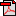  (21.4 KB)No registration statusImplementation in Data Set Specifications:Admitted patient care NMDSHealth, Superseded 07/12/2005Implementation start date: 01/07/2005
Implementation end date: 30/06/2006

Admitted patient care NMDS 2006-07Health, Superseded 23/10/2006Implementation start date: 01/07/2006
Implementation end date: 30/06/2007

Admitted patient care NMDS 2007-08Health, Superseded 05/02/2008Implementation start date: 01/07/2007
Implementation end date: 30/06/2008

Admitted patient care NMDS 2008-09Health, Superseded 04/02/2009Implementation start date: 01/07/2008
Implementation end date: 30/06/2009

Admitted patient care NMDS 2009-10Health, Superseded 22/12/2009Implementation start date: 01/07/2009
Implementation end date: 30/06/2010

Admitted patient care NMDS 2010-11Health, Superseded 18/01/2011Implementation start date: 01/07/2010
Implementation end date: 30/06/2011

Admitted patient care NMDS 2011-12Health, Superseded 11/04/2012Implementation start date: 01/07/2011
Implementation end date: 30/06/2012

Admitted patient care NMDS 2012-13Health, Superseded 02/05/2013Implementation start date: 01/07/2012
Implementation end date: 30/06/2013

Admitted patient care NMDS 2013-14Health, Superseded 11/04/2014Implementation start date: 01/07/2013
Implementation end date: 30/06/2014

Admitted patient care NMDS 2014-15Health, Superseded 13/11/2014Implementation start date: 01/07/2014
Implementation end date: 30/06/2015

Admitted patient care NMDS 2015-16Health, Superseded 10/11/2015Implementation start date: 01/07/2015
Implementation end date: 30/06/2016

Admitted patient care NMDS 2016-17Health, Superseded 05/10/2016Implementation start date: 01/07/2016
Implementation end date: 30/06/2017

Admitted patient care NMDS 2017-18Health, Superseded 25/01/2018Implementation start date: 01/07/2017
Implementation end date: 30/06/2018

Implementation in Indicators:Used as Numerator
Indigenous Better Cardiac Care measure: 3.1-Hospitalised ST-segment-elevation myocardial infarction events treated by percutaneous coronary intervention, 2016Health, Standard 17/08/2017
Indigenous Better Cardiac Care measure: 3.3-Hospitalised acute coronary syndrome events that included diagnostic angiography or definitive revascularisation procedures, 2016Health, Standard 17/08/2017
Indigenous Better Cardiac Care measure: 3.5-Hospitalised acute myocardial infarction events that ended with death of the patient, 2016Health, Standard 17/08/2017
Used as Denominator
Indigenous Better Cardiac Care measure: 3.1-Hospitalised ST-segment-elevation myocardial infarction events treated by percutaneous coronary intervention, 2016Health, Standard 17/08/2017
Indigenous Better Cardiac Care measure: 3.3-Hospitalised acute coronary syndrome events that included diagnostic angiography or definitive revascularisation procedures, 2016Health, Standard 17/08/2017
Indigenous Better Cardiac Care measure: 3.5-Hospitalised acute myocardial infarction events that ended with death of the patient, 2016Health, Standard 17/08/2017